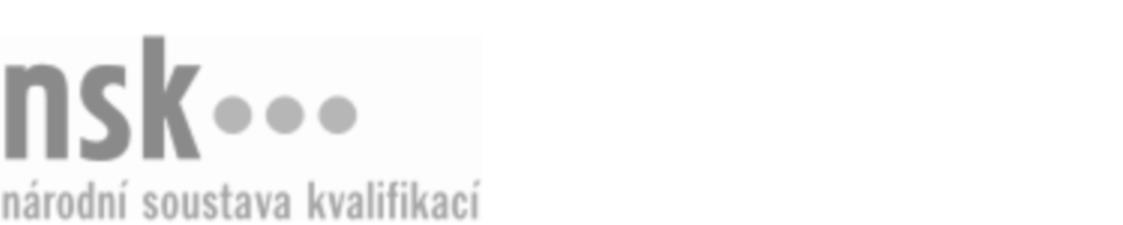 Autorizované osobyAutorizované osobyAutorizované osobyAutorizované osobyAutorizované osobyAutorizované osobyAutorizované osobyAutorizované osobyPracovník/pracovnice provozu čistírny usní a kožešin (kód: 31-020-H) Pracovník/pracovnice provozu čistírny usní a kožešin (kód: 31-020-H) Pracovník/pracovnice provozu čistírny usní a kožešin (kód: 31-020-H) Pracovník/pracovnice provozu čistírny usní a kožešin (kód: 31-020-H) Pracovník/pracovnice provozu čistírny usní a kožešin (kód: 31-020-H) Pracovník/pracovnice provozu čistírny usní a kožešin (kód: 31-020-H) Pracovník/pracovnice provozu čistírny usní a kožešin (kód: 31-020-H) Pracovník/pracovnice provozu čistírny usní a kožešin (kód: 31-020-H) Autorizující orgán:Autorizující orgán:Ministerstvo pro místní rozvojMinisterstvo pro místní rozvojMinisterstvo pro místní rozvojMinisterstvo pro místní rozvojMinisterstvo pro místní rozvojMinisterstvo pro místní rozvojMinisterstvo pro místní rozvojMinisterstvo pro místní rozvojMinisterstvo pro místní rozvojMinisterstvo pro místní rozvojMinisterstvo pro místní rozvojMinisterstvo pro místní rozvojSkupina oborů:Skupina oborů:Textilní výroba a oděvnictví (kód: 31)Textilní výroba a oděvnictví (kód: 31)Textilní výroba a oděvnictví (kód: 31)Textilní výroba a oděvnictví (kód: 31)Textilní výroba a oděvnictví (kód: 31)Textilní výroba a oděvnictví (kód: 31)Povolání:Povolání:Pracovník provozu čistírny usní a kožešinPracovník provozu čistírny usní a kožešinPracovník provozu čistírny usní a kožešinPracovník provozu čistírny usní a kožešinPracovník provozu čistírny usní a kožešinPracovník provozu čistírny usní a kožešinPracovník provozu čistírny usní a kožešinPracovník provozu čistírny usní a kožešinPracovník provozu čistírny usní a kožešinPracovník provozu čistírny usní a kožešinPracovník provozu čistírny usní a kožešinPracovník provozu čistírny usní a kožešinKvalifikační úroveň NSK - EQF:Kvalifikační úroveň NSK - EQF:333333Platnost standarduPlatnost standarduPlatnost standarduPlatnost standarduPlatnost standarduPlatnost standarduPlatnost standarduPlatnost standarduStandard je platný od: 21.10.2022Standard je platný od: 21.10.2022Standard je platný od: 21.10.2022Standard je platný od: 21.10.2022Standard je platný od: 21.10.2022Standard je platný od: 21.10.2022Standard je platný od: 21.10.2022Standard je platný od: 21.10.2022Pracovník/pracovnice provozu čistírny usní a kožešin,  29.03.2024 1:57:13Pracovník/pracovnice provozu čistírny usní a kožešin,  29.03.2024 1:57:13Pracovník/pracovnice provozu čistírny usní a kožešin,  29.03.2024 1:57:13Pracovník/pracovnice provozu čistírny usní a kožešin,  29.03.2024 1:57:13Pracovník/pracovnice provozu čistírny usní a kožešin,  29.03.2024 1:57:13Strana 1 z 2Strana 1 z 2Autorizované osobyAutorizované osobyAutorizované osobyAutorizované osobyAutorizované osobyAutorizované osobyAutorizované osobyAutorizované osobyAutorizované osobyAutorizované osobyAutorizované osobyAutorizované osobyAutorizované osobyAutorizované osobyAutorizované osobyAutorizované osobyNázevNázevNázevNázevNázevNázevKontaktní adresaKontaktní adresa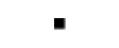 Hospodářská komora České republikyHospodářská komora České republikyHospodářská komora České republikyHospodářská komora České republikyHospodářská komora České republikyNa Florenci 2116/15, 11000 PrahaNa Florenci 2116/15, 11000 PrahaHospodářská komora České republikyHospodářská komora České republikyHospodářská komora České republikyHospodářská komora České republikyHospodářská komora České republikyNa Florenci 2116/15, 11000 PrahaNa Florenci 2116/15, 11000 PrahaNa Florenci 2116/15, 11000 PrahaNa Florenci 2116/15, 11000 PrahaPracovník/pracovnice provozu čistírny usní a kožešin,  29.03.2024 1:57:13Pracovník/pracovnice provozu čistírny usní a kožešin,  29.03.2024 1:57:13Pracovník/pracovnice provozu čistírny usní a kožešin,  29.03.2024 1:57:13Pracovník/pracovnice provozu čistírny usní a kožešin,  29.03.2024 1:57:13Pracovník/pracovnice provozu čistírny usní a kožešin,  29.03.2024 1:57:13Strana 2 z 2Strana 2 z 2